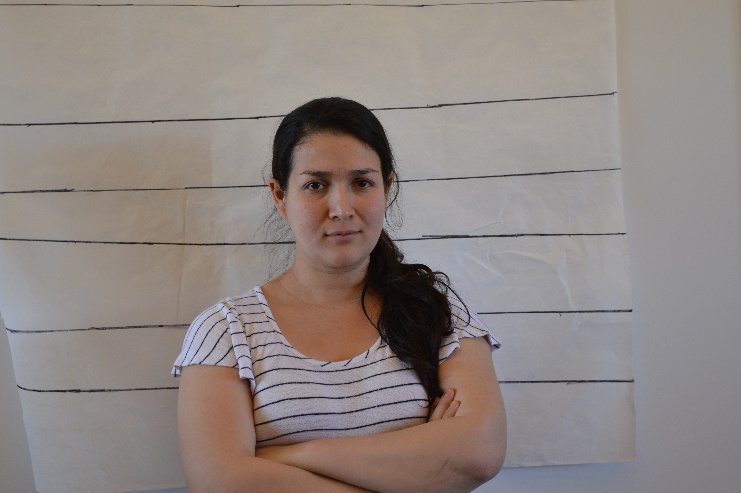 Relationship to the Professor: Mentor/mentee; The Professor mentors Yima as a new teacher;The relationship is friendly Yima admires the Professor's work. Alibi: I went to school for the AP extra class like from 9-11.30 then went back home to stay with my baby until 2. Later, I went to the store like till 4 and then had dinner with my family downtown until 7. We got home about 7 and watched movies until we fell asleep. General Information: 1. Occupation/Hobbies (side jobs, interests, etc)Civil Engineer, Climbing, Cooking, Dancing.2. Shoe Size:6 1/23. Medical info- (Allergies, injuries, etc)Allergic to avocado4. Extra curricular things- what do you do in your free time?Take care of my babyTutoring mathWatch Netflix marathons 5. Marital status: w/ name of spouse/otherMarried with Mike Moore6. Make/model of vehicle you driveBlue Subaru Forester 20117. Lipstick? (not you, Mike)Red. . 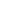 Yima CevallosTeacherYimabel.cevallos@atcschool.orgRelationship to the Professor: Mentor/mentee; The Professor mentors Yima as a new teacher;The relationship is friendly Yima admires the Professor's work. Alibi: I went to school for the AP extra class like from 9-11.30 then went back home to stay with my baby until 2. Later, I went to the store like till 4 and then had dinner with my family downtown until 7. We got home about 7 and watched movies until we fell asleep. General Information: 1. Occupation/Hobbies (side jobs, interests, etc)Civil Engineer, Climbing, Cooking, Dancing.2. Shoe Size:6 1/23. Medical info- (Allergies, injuries, etc)Allergic to avocado4. Extra curricular things- what do you do in your free time?Take care of my babyTutoring mathWatch Netflix marathons 5. Marital status: w/ name of spouse/otherMarried with Mike Moore6. Make/model of vehicle you driveBlue Subaru Forester 20117. Lipstick? (not you, Mike)Red. . 